«Мы - наследники Победы»	06.05.2019г. среди воспитанников подготовительных к школе групп детских садов № 8, 13, 14, 17, 18, 19, 27 прошел спортивный праздник под названием «Мы – наследники Победы». Ребята соревновались в различных эстафетах, они попробовали, как давать тревогу, строить крепость, переносить снаряды, расшифровывать и собирать карту с отметками и расположении танков противника и наконец, подбить эти танки. А после всех испытаний крикнуть громкое «УРА» в честь праздника. 	По результатам соревнований каждая команда была отмечена в отдельной номинации. Воспитанники д/с №27 «Росинка» стали самой спортивной командой. 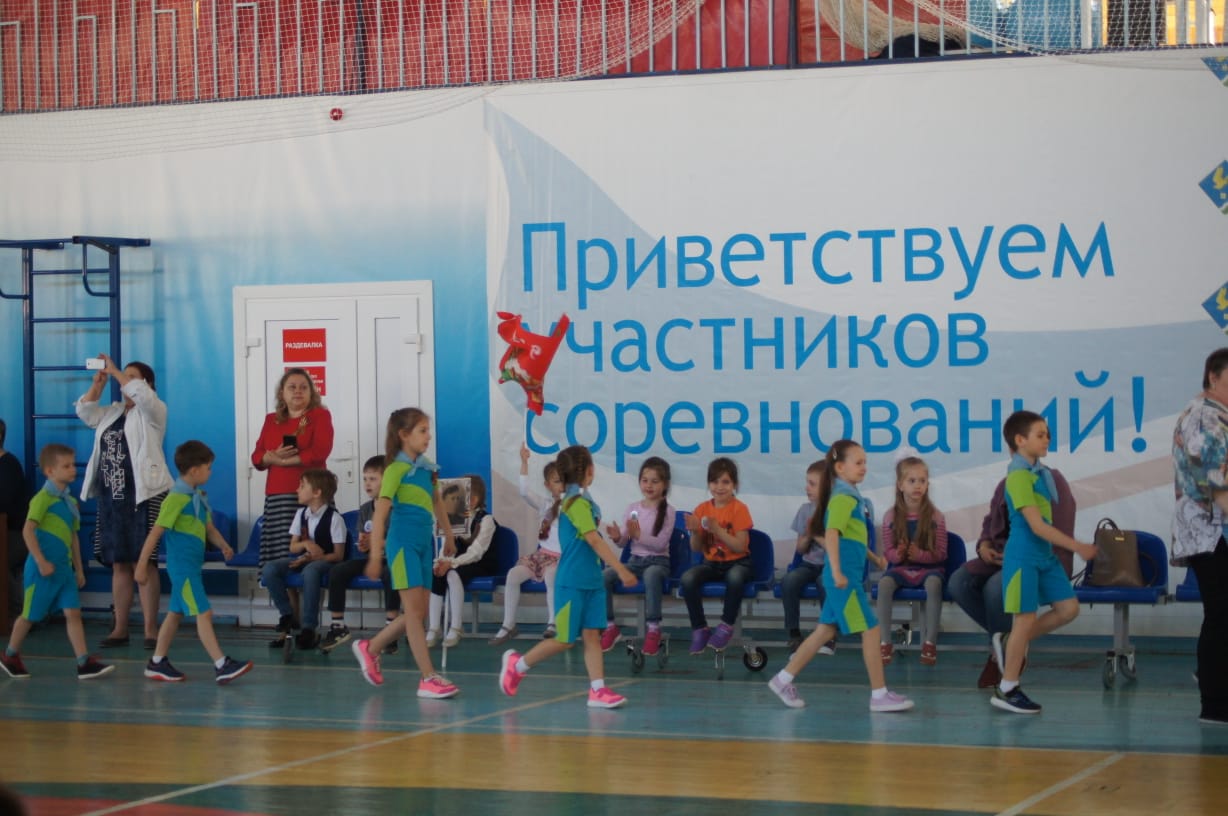 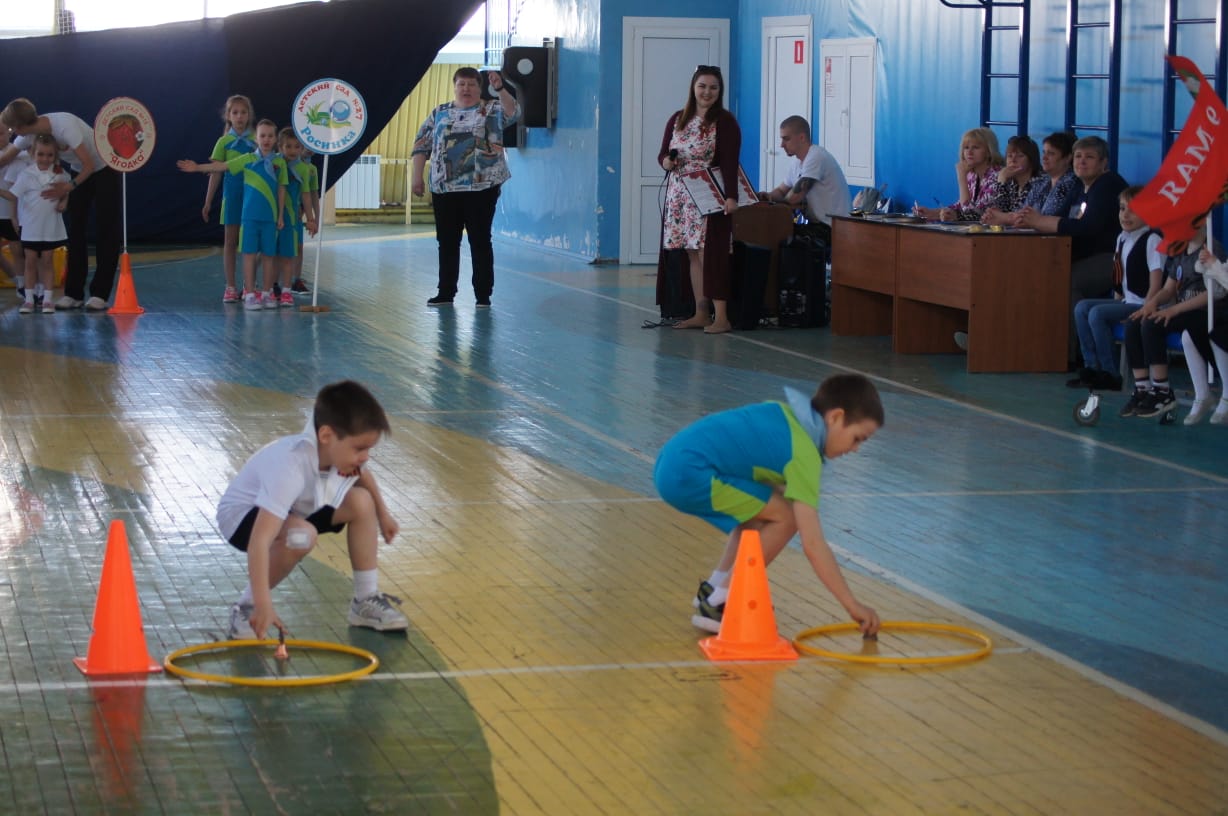 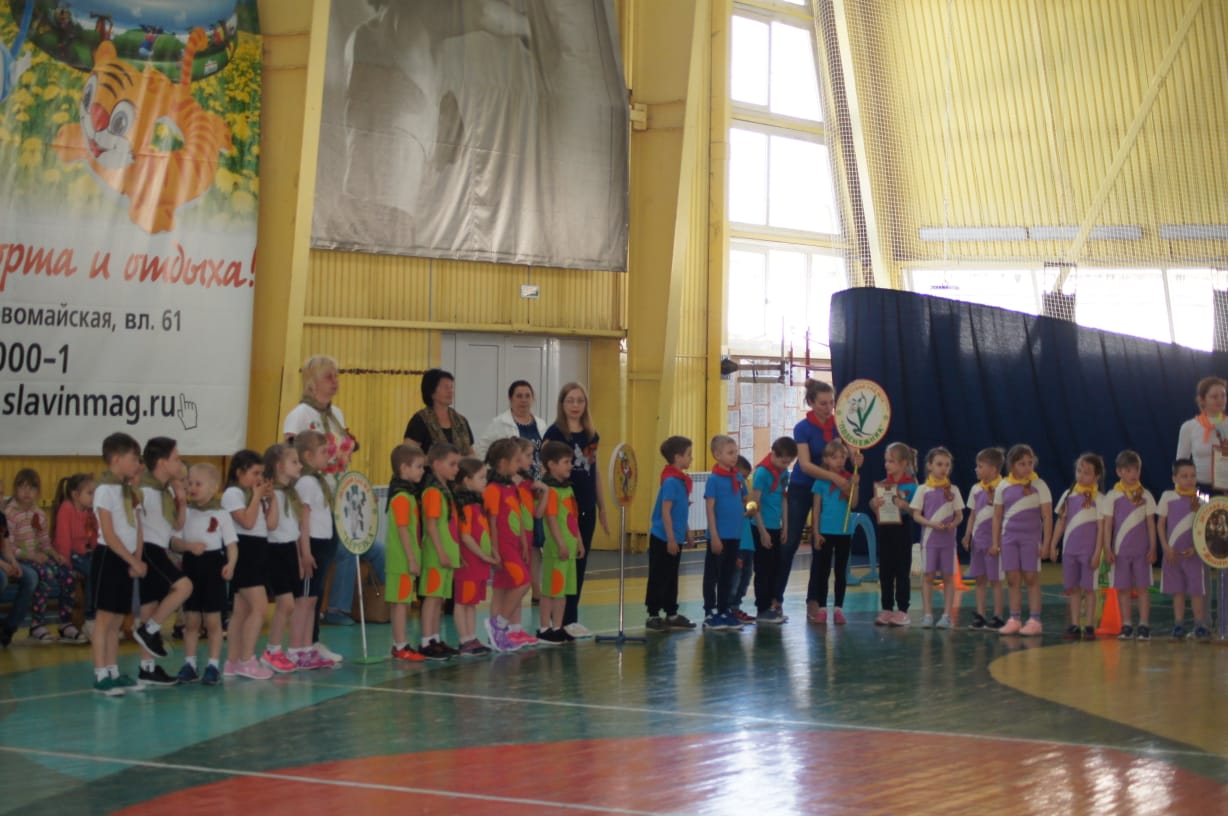 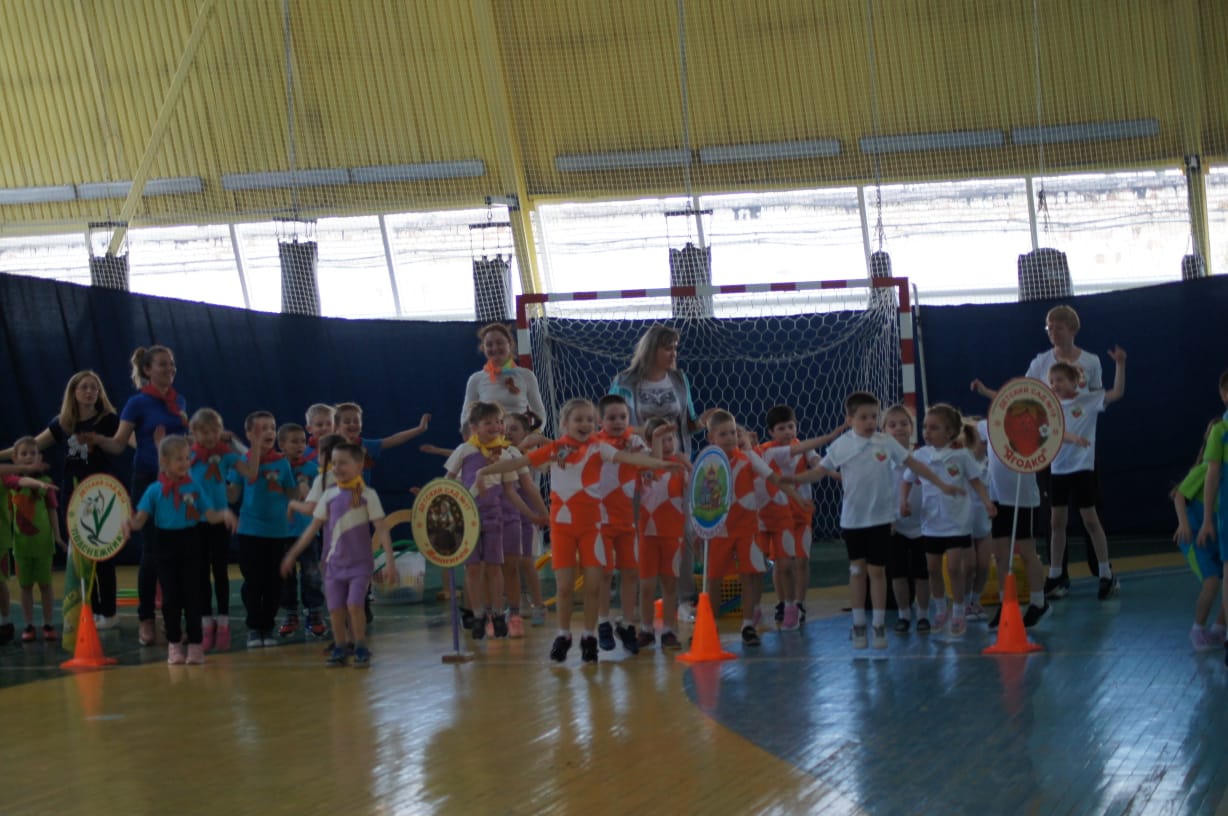 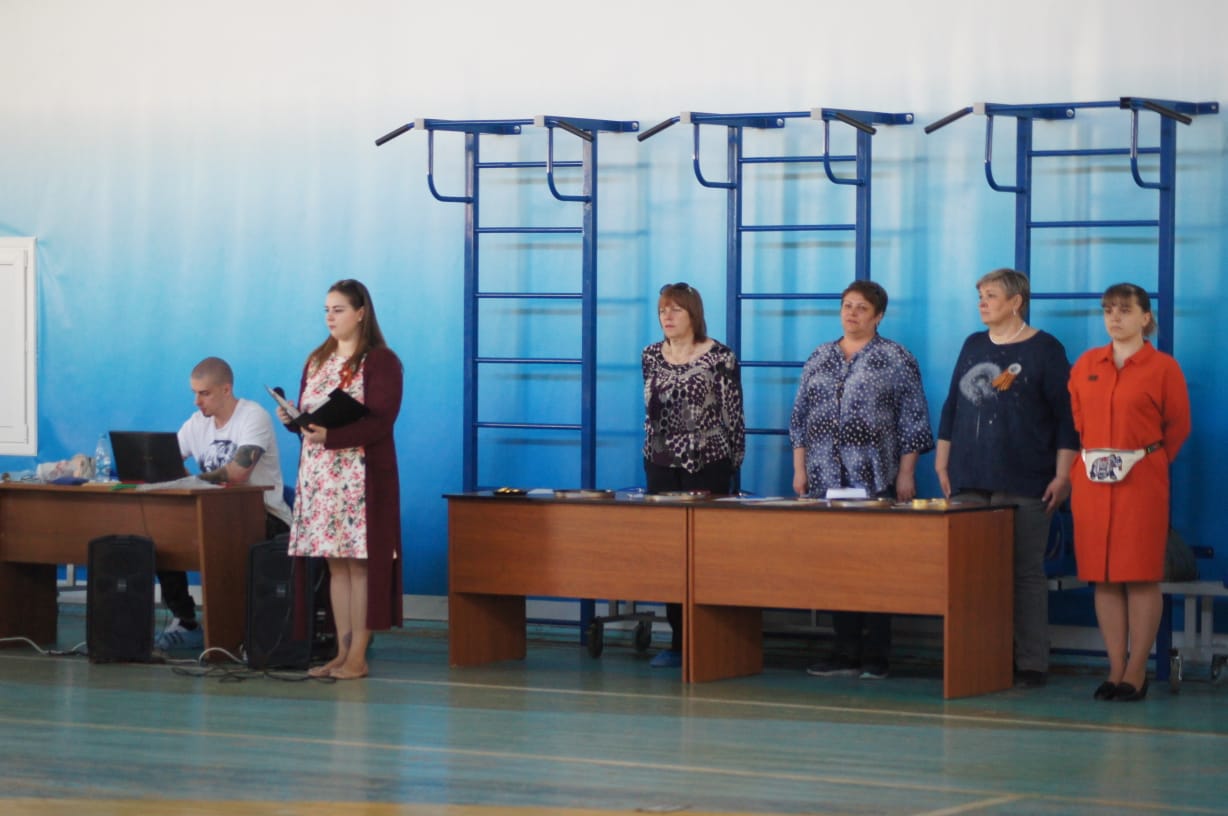 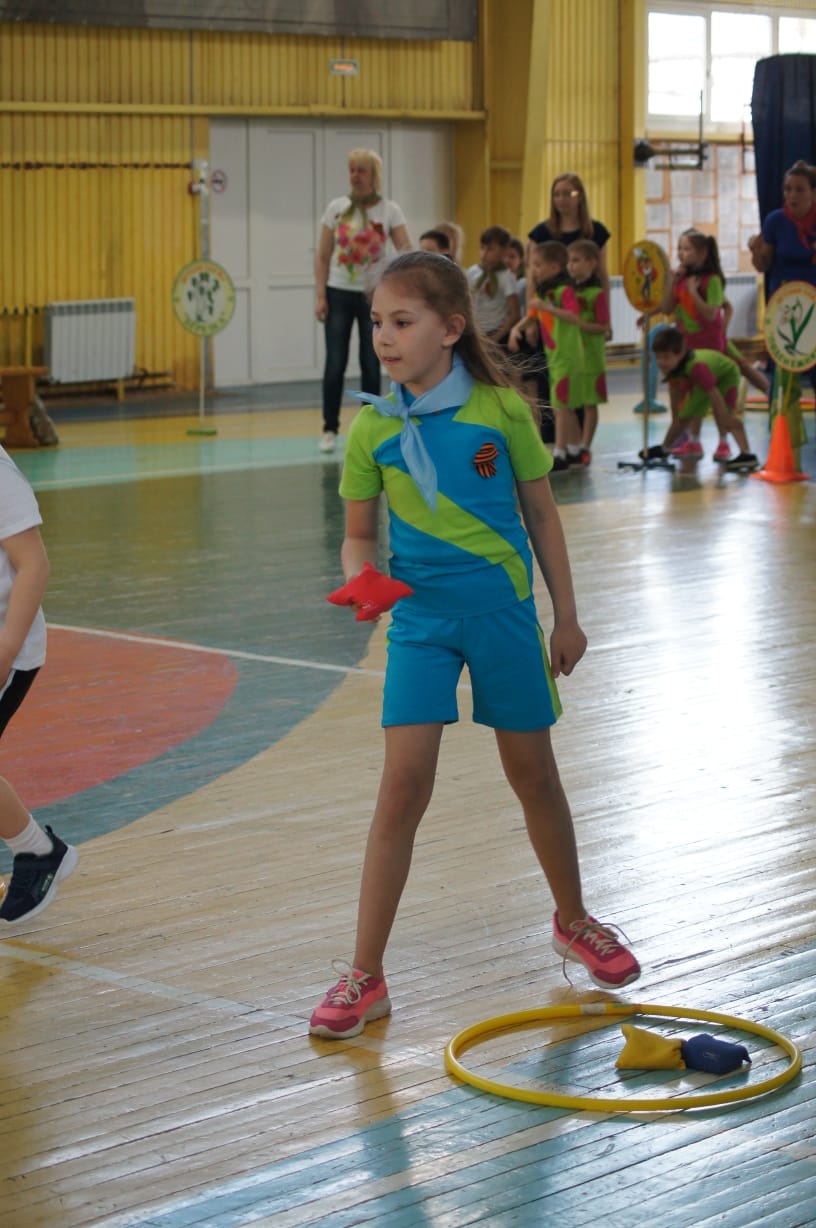 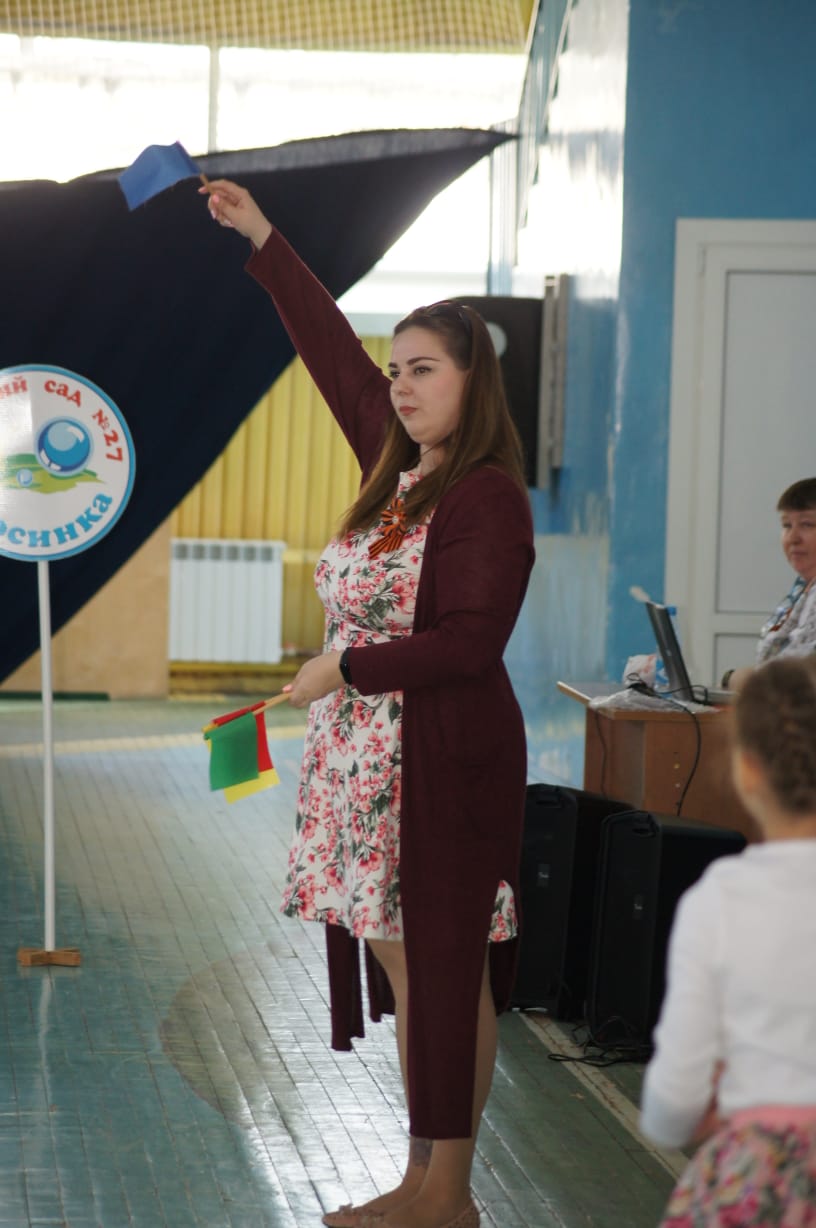 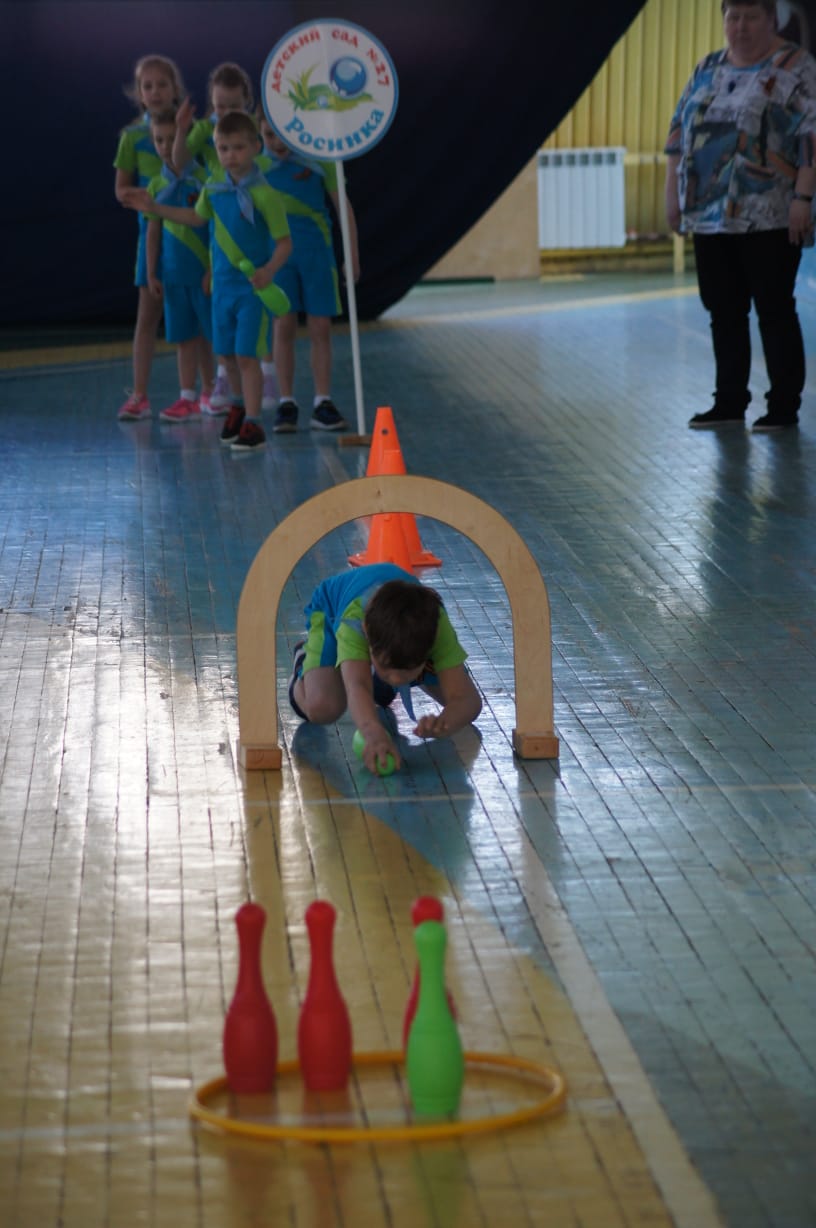 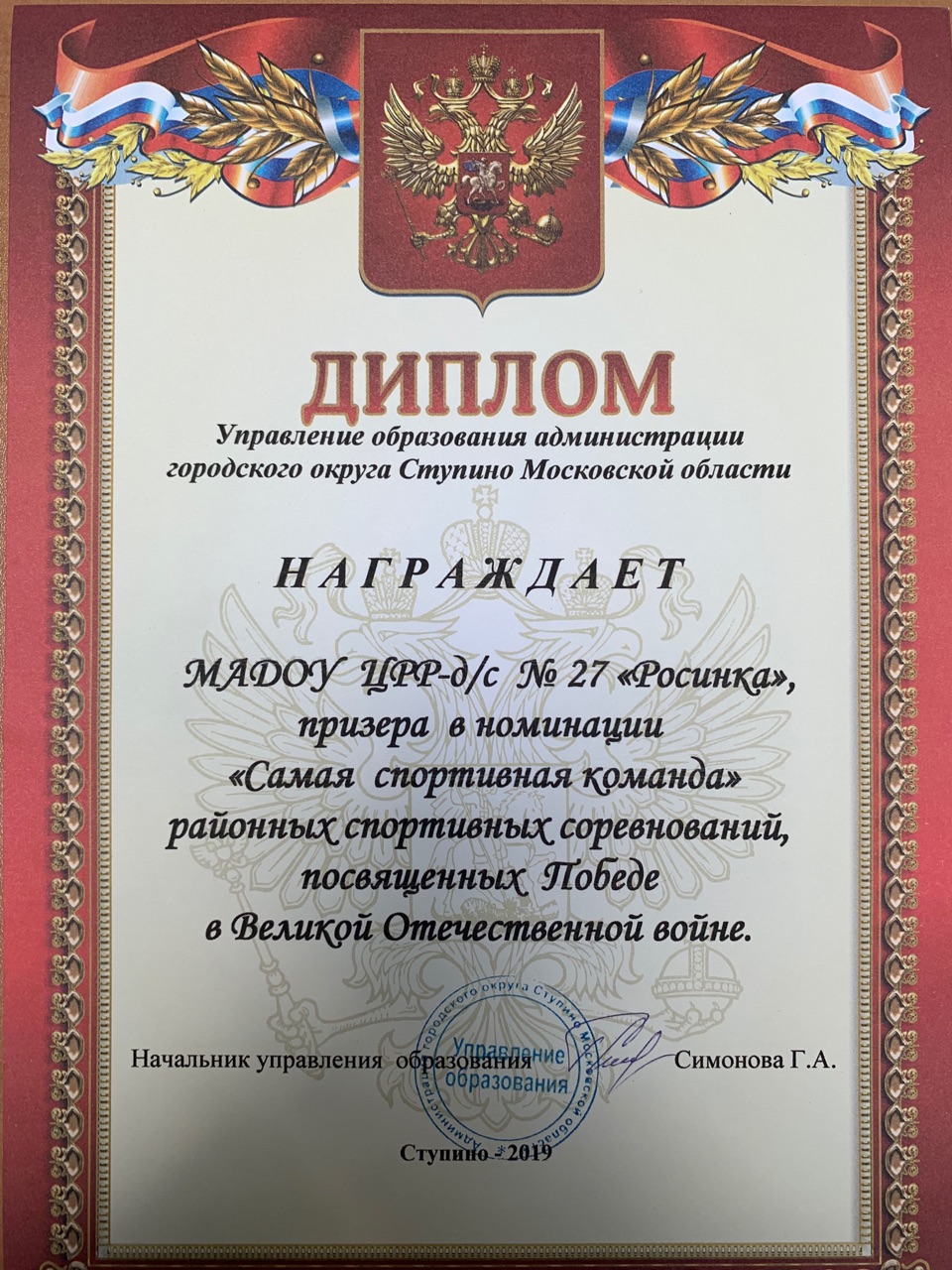 